The Hunger Games Study Questions: Chapters 1-27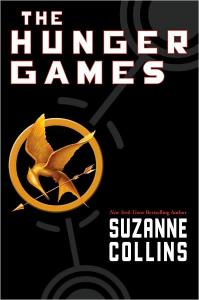 Chapter 1Describe District 12.What illegal activity does Katniss participate in doing? Why does she need to do this?Describe the relationship between Gale and Katniss. Do you have a relationship like this in your own life? Explain.What is the reaping? Do you think this practice is fair? Explain.Who is selected at the reaping?What is the reason for the Hunger Games?District 12 is known for the production of what?What is a tessera? How does it put certain people at a disadvantage?How is Katniss able to support her family after her father's death?Who is first chosen to go to the Hunger Games?Describe the narrator. What is her family situation?What happened to “father”?Why don’t most people have weapons like Katniss’s bow?Who is Gale? What is the Hob?How does the reaping system work?Is the reaping system fair?What are the Hunger Games?Chapter 2How does Katniss save her sister from the reaping?What kind of person do you think Peeta is? What evidence from the book led you to come to this conclusion?What is Katniss' connection to Peeta?What are the differences in volunteering between districts? Why?Why does seeing the dandelion after her father's death give Katniss hope?What is the protocol for volunteering?What does silence at the reaping mean?What does three middle fingers to the mouth and then held out mean?Who is the male tribute and how does Katniss know him? What is ironic about his selection?What is Katniss’s mother’s mental state? How has it affected Katniss?What was the significance of the dandelion?Chapter 3What instructions does Katniss leave for her mother?What act of kindness does Peeta’s dad show to Katniss? How do you think this man might of influenced his son?What advice does Gale give Katniss about surviving the games?Who visits Katniss in the Justice building? What are two items given to her?What are Mocking Jays?  Why does it make Katniss think of her father?What is the significance of Haymitch to Peeta and Katniss?What happens after the anthem?What type of competitors will she face?Gale states to Katniss that the Hunger Games are “just hunting.” What does he mean and does Katniss agree? Do you agree? Why is Katniss so concerned about her appearance, first on the stage and then in front of the reporters?Where is the Capitol located? Where is District 12 located?Describe Effie’s reaction to Katniss and Peeta’s table manners.How are District 12’s actions at the reaping described by the TV commentators?What role will Haymitch play at the Hunger Games?Chapter 4Do you think Haymitch will be helpful as a mentor? Why or why not?What does Katniss mean when she says: “A Kind Peeta Mellark is far more dangerous to me than an unkind one”?What happens to convince Haymitch that Peeta and Katniss might be fighters? How does Katniss' attitude towards Peeta change?How do the District 12 tributes get Haymitch to take them seriously?What is the first honest advice that Haymitch gives them?Why does Katniss perceive Peeta’s kindness as a threat?Why did Katniss put up a “wall” between her and her mother?Why does Katniss detest Haymitch?What deal does Haymitch make with the Tributes?What are Haymitch’s first words of advice?Chapter 5The presentation of the tributes seems to be greatly focused on visual presentation and looks — what does this reveal about the belief systems of the Capitol?Compare and contrast life in the Capitol to life in District 12.What are some differences Katniss notes between the Capitol and her own District 12?What's unusual about District 12's costume?What does Cinna ask Katniss and Peeta to do just before they ride out in their chariot? What is the purpose of this gesture?Why is it so hard for Katniss to trust Peeta's kindness?How does Katniss describe the Capitol accent? In the “real world,” what do we think of people who talk like that?What happened to Katniss at the Remake Center? Consider the meaning and “real world” connections of the following quotes: “You almost look like a human being now.” & Katniss describes the stylists as “dyed, stenciled, and surgically altered.”Why do new comers like Cinna get assigned District 12?Compare and contrast the hunter/gatherer lifestyle of Katniss in District 12 with that of the people in the Capitol.Describe the traditional District 12 costumes and how this year is different.How does the crowd react to the Tributes?Chapter 6What is an Avox?  What penalty is levied on them?How does Katniss know the Avox?  Compare and contrast the incident with the red head girl with the Hunger Games.What prevents tributes from jumping off the roof? Why do you think this is in place?What reasons would Peeta have for being curious about Gale?Why is Effie Trinket still with Peeta and Katniss?How does Katniss feel about Effie’s description about the “barbarism of your district” (p. 74)?Describe Katniss’s quarters.What does Haymitch think of Peeta and Katniss holding hands?How is Katniss in Peeta’s debt again?Chapter 7What are the pros and cons of Peeta and Katniss being coached together?What reasons does Peeta give for thinking Katniss will be better than him in the arena?What does Katniss do before the judges? Why might this act be considered controversial?What do Katniss and Peeta believe to be each others' skills?  What are Career Tributes and how are they a threat? What are some skills that District 12 tributes learn during training?Why does Rue have an effect on Katniss?What does Katniss do to get the Gamemakers' attention?What does Katniss think of the “twins” act?Why would meeting the other Tributes make Katniss sick to her stomach?What is Peeta’s assessment of Katniss’s skill with a bow? How does Katniss react?What do you think Peeta means by “she has no idea the effect she can have” (p. 91)?What advice does Haymitch share with Peeta and Katniss?What does Haymitch demand of the District 12 Tributes in public?What is Katniss’s initial assessment of how she stands versus the other Tributes?Who are the Gamemakers? How did Katniss’s private session go?Who is their “shadow”?Chapter 8What does Katniss fear will happen as a result of her behavior before the judges?Why do you think Peeta asked to be coached separately? What do the scores mean to tributes? What scores do Peeta and Katniss receive?How did Katniss and Gale meet? How did they become a team?What change in training does Haymitch tell Katniss about?What does Katniss believe will be the consequences of her actions in her private audition with the Gamemakers? Chapter 9Describe Katniss and Peeta’s costumes. Why do you think Cinna dressed them like this?What shocking secret does Peeta reveal during his interview?How does Haymitch suggest she behave? How does Cinna? What does the reader discover about Peeta during his interview?Describe Katniss’s conflicted emotions about Peeta.What is Effie working with Katniss on? What is Haymitch working with Katniss on?What is the point of the interview? Why is Katniss having so much trouble with it?What understanding does Katniss reach with the red headed avox?How are age and appearance norms different in the Capitol?How does Katniss’s interview go?What bombshell does Peeta drop in his interview?Chapter 10How does Katniss react to Peeta’s declaration once they are alone?What does Peeta mean when he says the following: “I want to die as myself.”  What is meant by “purity of self” (p. 141-142)?What does Cinna make sure Katniss brings into the arena with her?Why does Peeta say he reveals his love for Katniss?What is Peeta's main concern during the Games? How does the Capitol view previous arenas?How many Hunger Games have there been? How many tributes have died?What happened with the former tribute Titus?  How did cannibalism play with the audience of the Capitol (p. 143)?What effect has Peeta’s comments had on the crowd?How did the plan develop? What is Haymitch’s perspective?What is the condition of Peeta’s hands? Why do the games start at 10 am? What is Haymitch’s final arena advice? What happened to the arenas after the Games?Chapter 11Who is the first person to die in the arena? How do they die?How are the tributes notified that someone has died in the arena?How do you think Katniss feels when she hears Peeta planning with the Careers?What is the Cornucopia? How many tributes are killed there? What does Katniss get from the Cornucopia?Why is Katniss angry at the tribute who starts the fire?How do the remaining tributes know who is still alive? Who is hunting in the pack?What does Katniss see in the Cornucopia that she feels is meant for her?Describe the opening moments of the Games.How many died the first day and how many are left?What woke Katniss up the first night? What happened to the tribute responsible for waking Katniss up?Chapter 12What is Katniss struggling to find?In what ways is Katniss "playing the game"?Why doesn't Haymitch send Katniss water?What is Peeta’s physical condition? Describe Katniss’s feelings for him at this moment.Why has Peeta been kept alive by the Career Tributes?Why/How is Katniss playing the cameras?What thought angers Katniss (p. 167)?Where does Katniss find water?How does the chapter conclude?Chapter 13Describe the attack that occurs in this chapter.What kind of injury does Katniss receive and how did she get it?What new threat does Katniss face?How do the Gamemakers control the events of the Games?What slows Katniss down?Who finds her?Whom does Katniss believe to have started the fire?What is the new twist in the game?What is ironic about Katniss’s injury?What is the state of Katniss’s gear?What does Katniss realize from the top of the tree? What surprising thing does she do?Describe the night’s encounter with the Career Tributes.Who is in the tree with Katniss?Chapter 14What does Haymitch send to Katniss?Who does Katniss team up with? Why do you think she chose this person?Who saves Katniss’ life?Who helps Katniss escape from the Careers? How?What does Haymitch send Katniss?What does Katniss get from Glimmer's body? Why is this so important to her?What does Peeta do when he finds her?What are the effects of the tracker jacker stings on Katniss?What is different about the wasps found in the Hunger Games?What was the first gift from Katniss’s sponsors by way of Haymitch?How does Katniss disperse the Career Tributes? What was the result? What item does she acquire?What is happening to Katniss? What does she realize before she blacks out?Chapter 15Compare and contrast why Katniss and Rue think Peeta saved Katniss’ life.Who forms an alliance with Katniss?How does this alliance benefit both parties?What are some differences between District 11 and District 12?What state is Katniss in when the poison works its way out of her system?How do the weapons give Katniss an entirely new perspective on the Games?Why are citizens not allowed to eat crops in District 11?Why does Katniss think that her conversation with Rue will be blocked? How many nights did Katniss miss? How many Tributes are left? What has happened to Peeta?What do you think Katniss’s plan is?Chapter 16What is Katniss' offensive attack?In what ways are the Careers at a disadvantage?What important information does Rue provide?What is Rue's favorite thing? How does this connect to Katniss?Why can't Katniss get to the bounty of supplies? How is she able to destroy it?What is the level of trust between Katniss and Rue?Why is food such an important key? What advantage does Katniss and Rue have?What has happened to Peeta?What has “Foxface” done? What did she avoid?How does Katniss destroy the supplies?Chapter 17What happens to Katniss in the explosion?Why does Katniss leave the rendezvous point?What happens to Rue?What are the effects of the explosion?What happened to the boy from District 3? How many Tributes are left?Why doesn’t Katniss want to make and ally of “Foxface”?Chapter 18How does Katniss mourn Rue?How does Rue’s district show their gratitude for the way Katniss honored Rue?What major rule change occurs at the end of this chapter? Who sponsors a gift for her? What is it?How does Katniss' attitude change after Rue's death? Whom does Katniss blame for Rue’s death?Why does Katniss decorate Rue’s body with wild flowers?Has Katniss’s opinion of killing changed?What does Katniss realize about her “first kill” (p. 243)?Chapter 19Where does Katniss find Peeta? What shape is he in?Compare and contrast Katniss’ reaction to illness with how she describes how her mother and Prim react to illness back in the Seam. Why would Prim be better in the arena than Katniss during this situation with Peeta?What does Katniss do in order to receive a gift from Haymitch? How does she figure out that she needs to do this?How do you think Haymitch feels about Katniss and Peeta? Who do you think he believes to be the stronger competitor and why?What is Peeta's true talent?How does Katniss treat Peeta's wound?Where do they hide out?How and why do they get the pot of broth?What does Katniss perceive as the consequence of not allying with Peeta?What does Katniss realize about Peeta’s actions so far in the Games?Who are the only others to benefit from the Games rule change?What are Peeta’s injuries? How has he kept alive?What “first” does Katniss have?What message is Haymitch trying to send via the sponsor’s gift of broth?Chapter 20What story does Katniss tell Peeta? What parts of the real story does she have to leave out because the Capitol is listening?What is the purpose of the feast? Why does Katniss want to go?How does Katniss trick Peeta so she can leave? What is Peeta's condition?How do the Gamemakers try to entice the tributes? What does Katniss think they have for her?What does Haymitch send Katniss? Why?What is the status of Peeta’s leg wound?Why does Katniss change the story of how she acquired Prim’s goat?How can a goat change your life in District 12?What was Claudius Templesmith’s message? What is there in addition to the feast to facilitate the Tributes’ attendance?What is in the newest parachute? What is Peeta’s reaction when he realizes what it is?Chapter 21What possible reason would Katniss have for worrying about Gale’s thoughts concerning Katniss and Peeta kissing?How does Foxface outsmart the rest of the tributes at the feast?Who saves Katniss and why? Why might this action upset the Capitol? Who's the first to get their pack?Who catches Katniss?Why does Thresh let Katniss go?Why does Katniss think Cato will go after Thresh and not her?What is Katniss’s prediction as she readies herself?How are the Gamemakers affecting the Games?What does a feast in the Games mean for District 12?What are Katniss’s thoughts on Gale? What is on the table of the Cornucopia? Who is first to the table?Who saves Katniss from Clove? Why?What was in the District 12 backpack?Chapter 22Describe the story Peeta tells Katniss. What does this reveal about both Peeta and his father? What do we learn about Katniss’ father?How does Katniss compare Peeta to Gale?What happens with the weather?How does Katniss get the feast?What is the physical condition of Peeta and Katniss?Why have the Gamemakers sent the thunderstorm?What is Katniss’s opinion of Thresh?What does Katniss say in a moment of weakness?Where is Thresh?What does Katniss realize about Peeta, both practically and emotionally?What are the origins of Peeta’s crush on Katniss?What was the tangible benefit of their conversation in the cave?Chapter 23Who do we find out is dead? Why does this upset Katniss and Peeta?What are Katniss’ fears about surviving the games? What does she decide she will never do if she survives, and why does she decide this?How does Peeta compare to Gale as a hunting partner?Why does Thresh's death affect Katniss?Who is left in the arena?What Katniss' fears if she wins the Games?What happens to Foxface?Initially, why do Katniss and Peeta ration the food from the sponsors?What is Haymitch going through in the control room?How do they suppose that Haymitch won the Games?What could be the roots of Haymitch’s drinking? What does this mean for Katniss?Which Tribute has died during the thunderstorm?What thoughts does Katniss have for the future?What unforeseen problems does the partnership of Katniss and Peeta cause?Who dies at the conclusion of this chapter? Whom does Katniss think killed the Tribute?Chapter 24How is Peeta responsible for Foxface’s death?How do the Gamemakers try to drive the last tributes together?How does Katniss feel about Cato?How do the final three meet up?How did “Foxface” die?What does Katniss think of Cato’s state of mind? How does she have a better understanding of him than she thought?How have the Gamemakers changed the Game? Why?What is Cato wearing? Why is he running?Chapter 25What are Muttations?Describe Cato’s death.Why are Peeta and Katniss not thrilled when they realize Cato is dead and they have won the games?What announcement does Claudius make? Compare and contrast Peeta and Katniss’ reactions.How do Peeta and Katniss outsmart the game makers?What attacks the last three tributes? How does Katniss use her last arrow?What happens when the Gamemakers revoke the rule change?Who wins the Hunger Games?What is chasing after the final three Tributes?What about the dogs makes Katniss especially uneasy?What does Cato say to Katniss that makes her pause?How is Cato knocked off the Cornucopia?Why is Cato kept alive by the dogs? How does he die? How does Katniss feel about this?Why do the Games not end immediately after Cato’s death?What is Katniss’s plan? What happens next? Why do you suppose the Games end this way?Chapter 26What advice does Haymitch give to Katniss?What does Haymitch mean when he says: Don’t have to. He’s already thereWhat dangers do Katniss and Peeta still face despite the games being over?  How does the Capitol heal Katniss? What does Haymitch reveal to Katniss before she sees the crowd?What does Katniss realize as she watches the doctors operate on Peeta?Why is everyone keeping their distance from Katniss?Where is Katniss taken when they enter the training center?Why is there a delay between the Games and the presentation of the victor?Who is missing from the team reunion? Why?How does Katniss react to the prep team?What did the Gamemakers want to do to Katniss? What was the compromise?How has Cinna presented Katniss? What new dangers face Katniss in the Capitol?What is the significance of the following statement: “But the Hunger Games are their weapon and you are not supposed to be able to defeat it” (p358)?Chapter 27What startling discovery does Katniss make about Peeta during the interview?How does Katniss explain the use of the berries during the interview?Do you think Katniss was acting the whole time that she was in love with Peeta? Why or why not? What goes on during the final interview? What happened to Peeta's leg?Why does Katniss feel torn in the end?What does Peeta realize?What was the reason for Cinna’s choice of dress for Katniss?Describe the reunion of Peeta and Katniss.Who will watch the highlights show?What power do the people who select the highlights possess?What was omitted from the highlights?What is Katniss’s best survival moment of the night?Who is the instigator to be punished? Why?What has happened to Peeta’s leg?What is the significance of the berries moment?When will Peeta and Katniss see Portia and Cinna again?On the train, what is the significance of Katniss washing off her makeup and changing her hair and clothes? What do the pink and white flowers given by Peeta remind Katniss of?What does Peeta realize about Katniss’s actions during the Hunger Games (p. 372-374)?